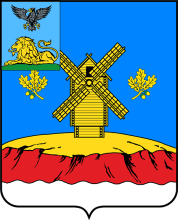 ИЗБИРАТЕЛЬНАЯ КОМИССИЯ МУНИЦИПАЛЬНОГО РАЙОНА «КРАСНОЯРУЖСКИЙ РАЙОН» БЕЛГОРОДСКОЙ ОБЛАСТИ(С ПОЛНОМОЧИЯМИ ТИК)ПОСТАНОВЛЕНИЕот  20  января  2017 года                                                                             № 90/350п. Красная Яруга ул. Центральная,14Рассмотрев сведения о численности избирателей, участников референдума, зарегистрированных на территории Краснояружского района  по состоянию на 1 января 2017 года, представленные главой администрации района,  избирательная комиссия муниципального района «Краснояружский район» отмечает, что за второе полугодие 2016 года численность избирателей уменьшилась на 59 человек, или на 0,5 % и составила 11853 избиратель. Уменьшение числа избирателей произошло, в основном, за счет убытия граждан из района. Руководствуясь статьей 16,  частью 12 статьи 21 Федерального закона «Об основных гарантиях избирательных прав и права на участие в референдуме граждан РФ», Федеральным Положением «О государственной системе регистрации (учета) избирателей, участников референдума в Российской Федерации»,  избирательная комиссия муниципального района «Краснояружский район» (с полномочиями ТИК)  постановляет:Установить, что по состоянию на 1 января 2017 года на территории Краснояружского района зарегистрировано 11853 избирателей, участников референдума. 2. Направить главе администрации района сведения о количестве избирателей по состоянию на 1 января 2017 года на территории Краснояружского района в разрезе поселений для последующей передачи этих сведений в избирательную комиссию Белгородской области.  3.  Контроль  за  выполнением  постановления возложить на председателя  избирательной комиссии муниципального района «Краснояружский район» Никулина М.П.Председатель избирательной комиссиимуниципального района «Краснояружский район»                          М. Никулин           Секретарь избирательной комиссиимуниципального района «Краснояружский район»                      Н. Максименко Об итогах регистрации (учета) избирателей, участников референдума на территории Краснояружского района  по состоянию на 1 января 2017 года